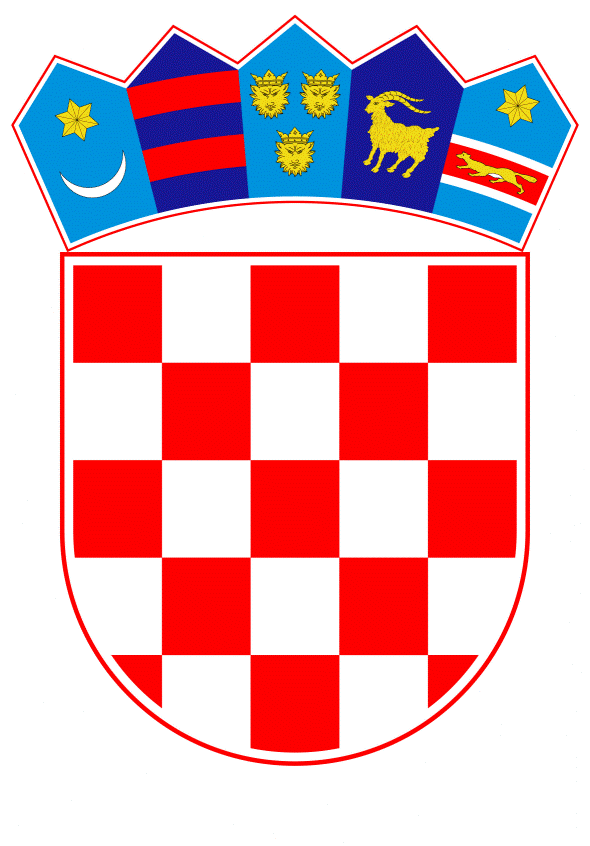 VLADA REPUBLIKE HRVATSKEZagreb, 16. ožujka 2023.______________________________________________________________________________________________________________________________________________________________________________________________________________________________Banski dvori | Trg Sv. Marka 2  | 10000 Zagreb | tel. 01 4569 222 | vlada.gov.hrPRIJEDLOGNa temelju članka 31. stavka 3. Zakona o Vladi Republike Hrvatske („Narodne novine“, br. 150/11, 119/14, 93/16, 116/18 i 80/22), Vlada Republike Hrvatske je na sjednici održanoj ___________ 2023. godine donijelaZ A K L J U Č A KZadužuje se Ministarstvo poljoprivrede da u skladu s Komunikacijom Komisije Privremeni okvir za mjere državne potpore u kriznim situacijama za potporu gospodarstvu nakon ruske agresije na Ukrajinu od 28. listopada 2022. (SL C 426/1, 9.11.2022.) provede aktivnosti s ciljem osiguravanja provedbe potpore za kompenzaciju rasta troškova proizvodnje u sektorima stočarske i biljne proizvodnje.Zadužuje se Ministarstvo poljoprivrede da za provedbu aktivnosti iz točke 1. ovoga Zaključka osigura potrebna sredstva.Ovaj Zaključak objavit će se u »Narodnim novinama«.Klasa:Urbroj:Zagreb, ____________PREDSJEDNIK    mr. sc. Andrej PlenkovićOBRAZLOŽENJEZbog iznimno velikih povećanja troškova proizvodnje subjekti koji se bave proizvodnjom u osjetljivim sektorima stočarstva (govedarstva, svinjogojstva, ovčarstva, kozarstva, peradarstva, konjogojstva i pčelarstva) i biljne proizvodnje (voća, povrća, cvijeća, ljekovitog i aromatičnog bilja, šećerne repe, sjemenskog kukuruza i sjemena povrća) dovedeni su u situaciju smanjene likvidnosti čime dolazi u pitanje njihov daljnji opstanak na tržištu.Kako bi se ublažili negativni gospodarski i socijalni učinci te financijski pomoglo pogođenim sektorima primarne poljoprivredne proizvodnje, predviđena je mjera potpore sektoru kao pomoć uslijed poremećaja cijena uzrokovanog ratom u Ukrajini.Mjera potpore provodi se u skladu s Komunikacijom Komisije Privremeni okvir za mjere državne potpore u kriznim situacijama za potporu gospodarstvu nakon ruske agresije na Ukrajinu od 28. listopada 2022. (SL C 426/1, 9.11.2022.).Potpora se planira dodijeliti subjektima koji se bave proizvodnjom u osjetljivim sektorima stočarstva (govedarstva, svinjogojstva, ovčarstva, kozarstva, peradarstva, konjogojstva i pčelarstva) i biljne proizvodnje (voća, povrća, cvijeća, ljekovitog i aromatičnog bilja i šećerne repe) kako bi se nadoknadio dio porasta troškova proizvodnje, osigurala likvidnost poljoprivrednih gospodarstava, čime se posljedično nastoji zadržati postojeća razina zaposlenosti te spriječili poremećaji u opskrbi proizvodima navedenih sektora.Potpora u okviru ove mjere dodjeljuje se u obliku izravnih bespovratnih sredstava. Predlagatelj:Ministarstvo poljoprivredePredmet:Prijedlog zaključka u vezi s mjerom potpore za kompenzaciju rasta troškova proizvodnje u sektorima stočarske i biljne proizvodnje